LO: I am learning to divide with remainders. 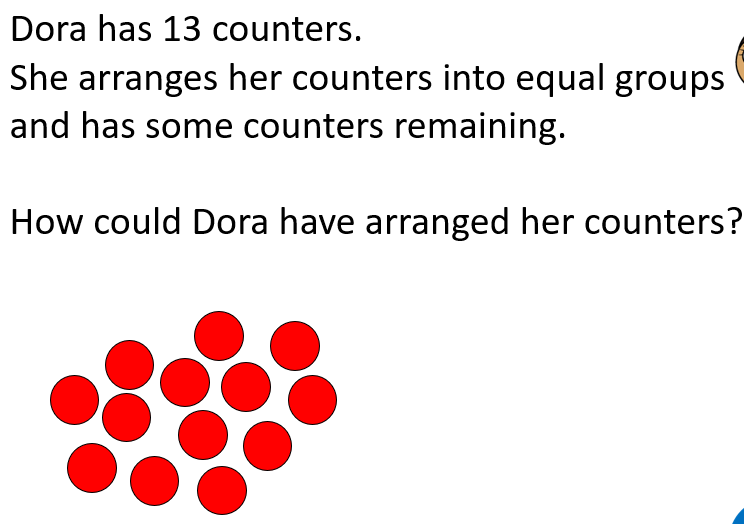 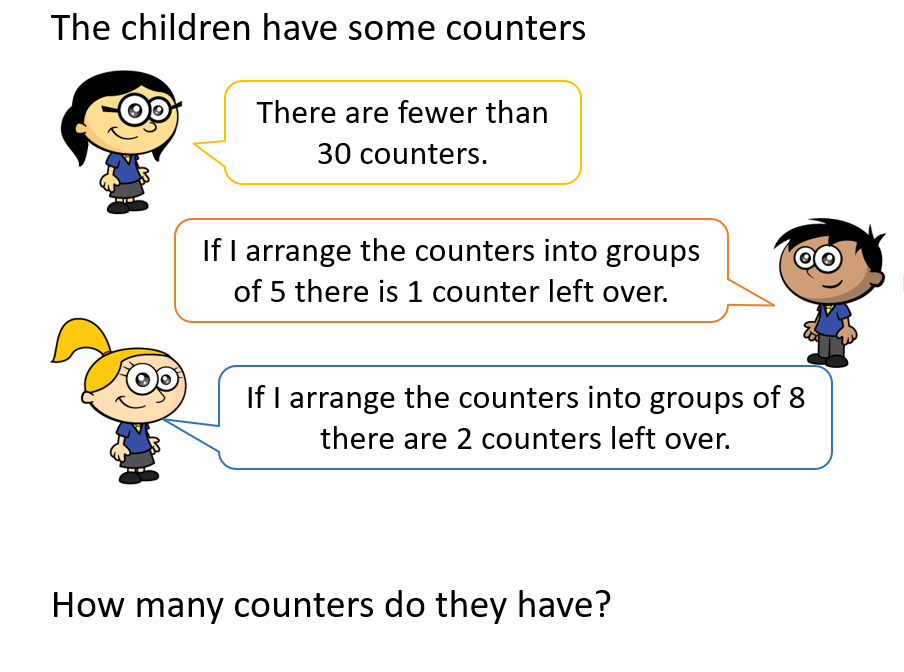 Use counters to complete the following divisions.What do you notice?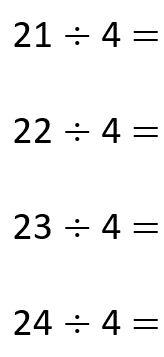 